Primary 6 Homework Overview 04/09/23Spelling List (4th September 2023)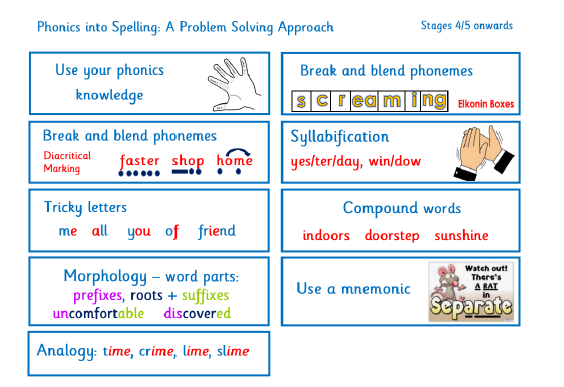 SpellingReadingNumeracy and MathematicsSpelling Homework JotterThis week we have explored different ways the sounds ‘ai’ can be represented.  Copy each word 3 times in your spelling jotter, using your spelling strategies to help remember each word.  Have a look at the spelling strategies below!Spelling Task:Record the activity below in your spelling jotter.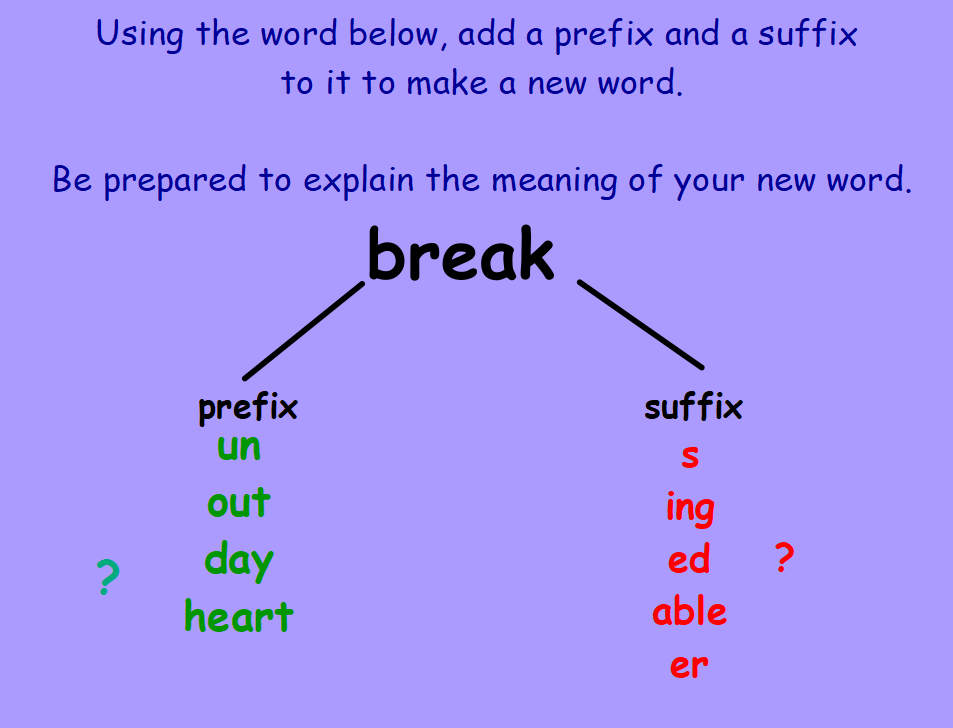 Challenge:  Can you add a prefix or suffix to any of your spelling words?  Record in your results. Reading HomeworkThis week we have been exploring the reading strategy visualisation.Can you use the poem in the table below to create a visual image?SUNBURNOuch be careful!please don’t touch,as sunshine burns,if you get too much.My skin feels so hot,and my face is an awful bright red,cover me in a soothing cream,and send me off to bed!Using the QR codes below, play the games to develop your skills in adding and multiplication!Adding DartsLI- To be able to develop accuracy in adding digits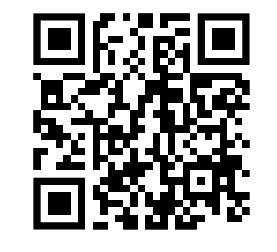 Hit the ButtonLI- To be able to develop my multiplication skills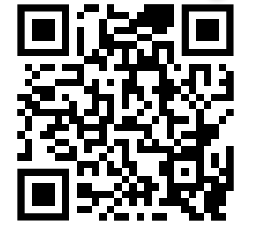 aimraintrainpaintpaidtheireightwheretableAprilbreakfastvalleytheycrayontodaystraightenaeroplanebeigereigndangerousangelbreakablegreatnessdisobeyAyrshire